Mathématiques – Séance du mardi 7 avril 2020Les exercices proposés sont dans la continuité des activités réalisées lors de l’émission d’aujourd’hui. Calcul mentalOn revoit la multiplication par 10 d’un nombre décimal en s’appuyant sur le tableau de numération et le glisse nombre :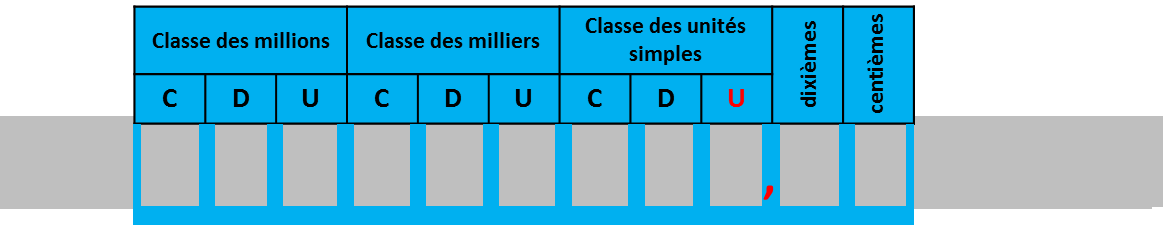 Série du jour : 12,73 x 10, 425,7 x 10, 60,08 x 100.NombresOn revoit comment poser une addition de nombre décimaux.Calcul de 32,71 + 3,1618,71 + 13164,02 + 16,7Opération à effectuer pour le lendemain : 258,6 + 13,32problème pour le lendemainCorrection du problème de la veille : « Avec son argent de poche, Mathis achète un manga à 8,46 € et une bande dessinée à 17,32 €. Combien a-t-il dépensé ? »Problèmes du jour : « Camille va faire une randonnée. Elle prévoit une première étape de 8,25 km, une deuxième étape de 12,6 km et une troisième de 6,13 km. Quelle distance va-t-elle parcourir ? »« Cet après-midi, Samy a dépensé 8,35 € pour acheter un cadeau à sa sœur pour son anniversaire. Il lui reste maintenant 27,28 € dans sa tirelire. Combien d’argent avait-il ce matin dans sa tirelire ? »Problème à faire pour le lendemain : « Chez le marchand de légumes, Monsieur Morelli achète pour 5,32 € de tomates, 6,43 € de courgettes et une salade à 2 €. Combien doit-il payer au total ? »